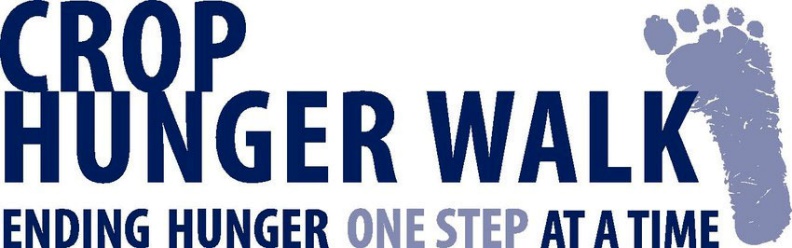 Church World ServiceP.O. Box 968Elkhart, IN 46515[DATE]Dear [Business name]On behalf of the [Walk Name] CROP Hunger Walk, thank you for your generous sponsorship of our Walk! With your gift of [amount], our Walk raised [total raised] to help end hunger in our community and around the world. A quarter of the funds raised will return to our community to support the work of [Local agency names]. The remainder of the funds supports the global work of CWS, which works in more than 30 countries worldwide to empower local communities. Together, we are connecting communities in Southeast Asia to clean water. We are ensuring that communities in Kenya receive training in new agricultural techniques, and we are helping indigenous communities in the South American Chaco gain food security. Together, we are making a difference worldwide.Thank you for being a part of this community event.  Sincerely,[Your Name][Your email address][Your phone number][Walk Name] CROP Hunger Walk Committee